Pracovní list – výsadba ovocných dřevinUveď, co je potřeba udělat před výsadbou ovocných dřevin:………………………………………………………………………………………………………………………………………………………………………………………………………………………………………………………………………………………………………………………………………………………………………………………………………………………………………………………………………………………………………………………………………………………………………………………………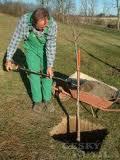 Kdy vysazujeme ovocné stromky?a) ……………………………………………b) ……………………………………………Jak upravíme stromek při podzimní výsadbě?………………………………………………………………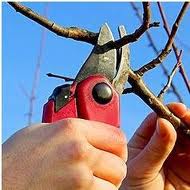 ………………………………………………………………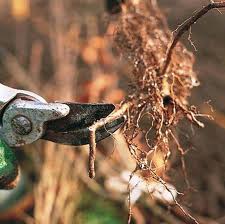 Jak upravíme stromek při jarní výsadbě?………………………………………………………………………………………………………………………………Popiš postup při výsadbě ovocného stromku: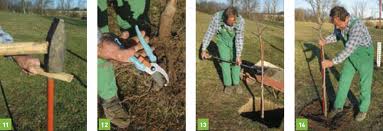 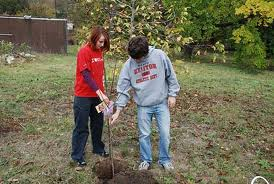 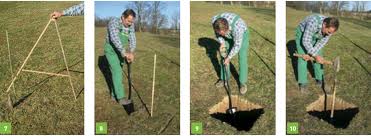 …………………………………………………………………………………………………………………………………………………………………………………………………………………………………………………………………………………………………………………………………………………………………………………………………………………………………………………………………………………………………………...…………………………………………………………………………………Uveď hloubku a šířku jámy pro ovocný stromek: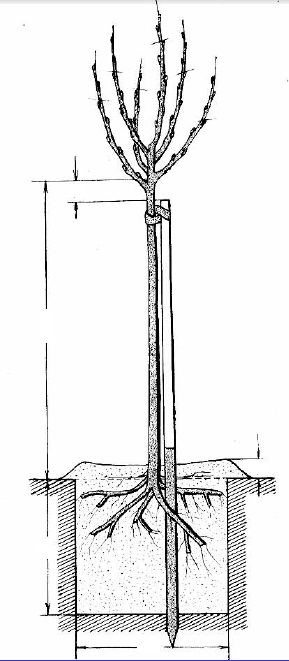 Hloubka: ………………………………….Šířka: ……………………………………..Popiš, jak se připravují kůly:………………………………………………………………………………………………………………………………………………………………………………………………………………………………………………………………………………………………………………………………………………………………………………………………………………………………………………………………………………………………………………………………………………………………………………………………Uveď ošetření po výsadbě:………………………………………………………………………………………………………………………………………………………………………………………………………………………………………………………………………………………………………………………………………………………………………………………………………………………………………………………………………………………………………………………………………………………………………………………………Popiš pěstování jahodníku:……………………………………………………………………………………………………………………………………………………………………………………………………………………………………………………………………………………………………………………………………………………………………………………………………………………………………………………………………………………………………………………………………………………………………………………………..